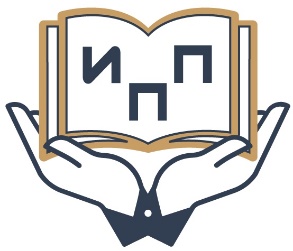 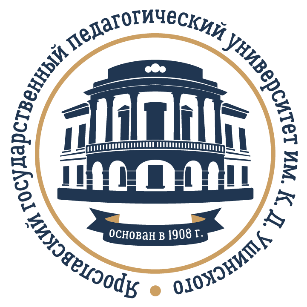 Уважаемые коллеги, единомышленники, друзья!Приглашаем Вас принять участие в презентации научной школы Людмилы Васильевны Байбородовой,доктора педагогических наук, профессора, действительного члена РАЕН, дважды лауреата Премии правительства Российской Федерации, заслуженного работника высшей школы Российской федерацииВ Ярославском государственном педагогическом университете им. К.Д. Ушинского действуют несколько сложившихся научных школ. Одной из важнейших является научная школа профессора Л.В. Байбородовой. За более чем 30-летнюю историю своего существования она оформилась в сложившийся коллектив исследователей различных возрастных групп и научной квалификации, связанный проведением исследований по общему научному направлению – субъектно-ориентированная парадигма воспитания и педагогических технологий. Сегодня научная школа Л.В. Байбородовой это: 49 подготовленных кандидатов и 5 докторов наук, признание научной общественностью в России и за рубежом, более 1000 публикаций  (половина из них - в ведущих отечественных и зарубежных изданиях), более 10 грантов различных научных фондов и государственных заданий.28 марта в 14.00 в 315 аудитории главного здания ЯГПУ им. К.Д. Ушинского (ул. Республиканская, д. 108/1) состоится презентация научной школы Л.В. Байбородовой, посвященная Юбилею профессора.Программа презентации:- Научная школа в педагогике: признаки и условия развития – А.М. Ходырев, проректор по научной работе ЯГПУ им. К.Д. Ушинского.- Научная школа «Субъектно-ориентированная парадигма воспитания и педагогических технологий» – Л.В. Байбородова, руководитель научной школы.- Развитие идей научной школы в современных педагогических исследованиях – Е.Н. Степанов, Т.В. Бурлакова, В.В. Белкина.Дискуссия по направлениям:- Какие идеи научной школы реализуются в науке и практике?- Какие идеи научной школы внедрены в работу образовательных организаций?- Каковы перспективы развития идей научной школы?Предусмотрен удаленный доступ к участию в мероприятии на платформе Mirapolis.Если Вы желаете принять участие в презентации и рассказать о своём опыте исследовательской деятельности в рамках научной школы, заполните, пожалуйста, до 25 марта форму: https://forms.gle/Hw6k3awRVKVSfxPJ7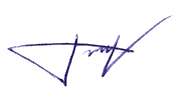 Директор ИПП 		И.Ю. Тарханова